Middle East Map Assignment			NAME: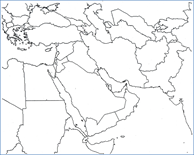 Directions: Label the following countries on your map: Color the (labelled) countries different colors (no two of the same colors next to each other)Label the following bodies of water and color them blue.1 detailed paragraph on bottom of this page—what are the most important strengths and weaknesses of this map based on ethnic groups and religions? Incorporate information from the map activity for full credit.  ______5 Points_____ /15 Points TotalMiddle East Map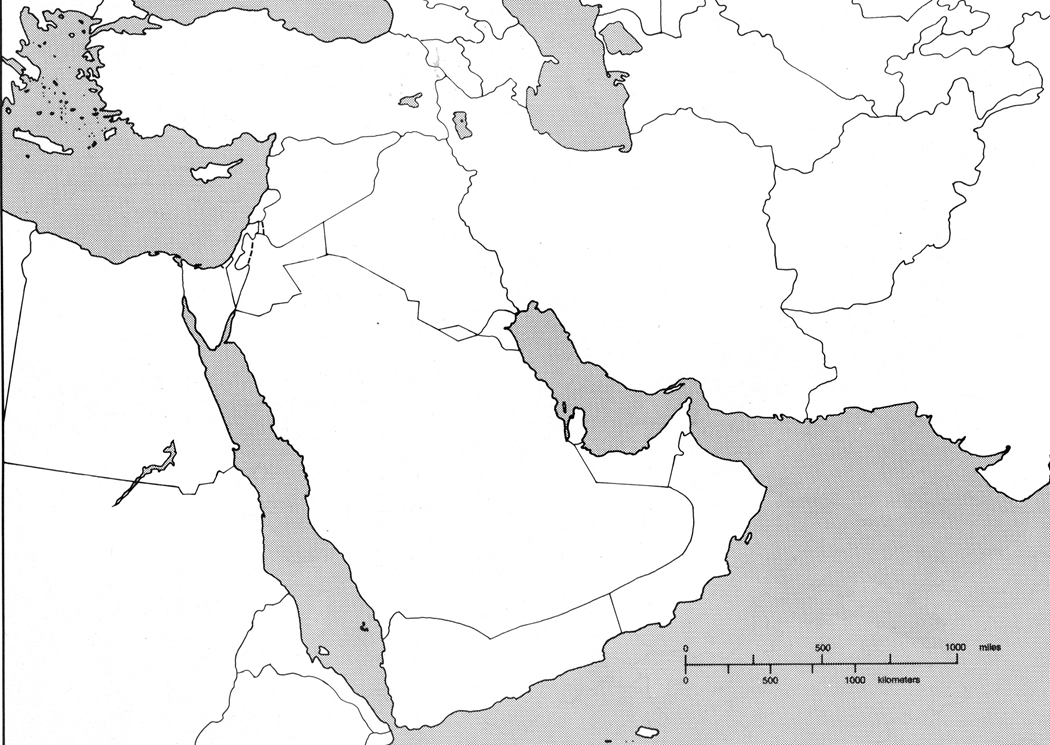 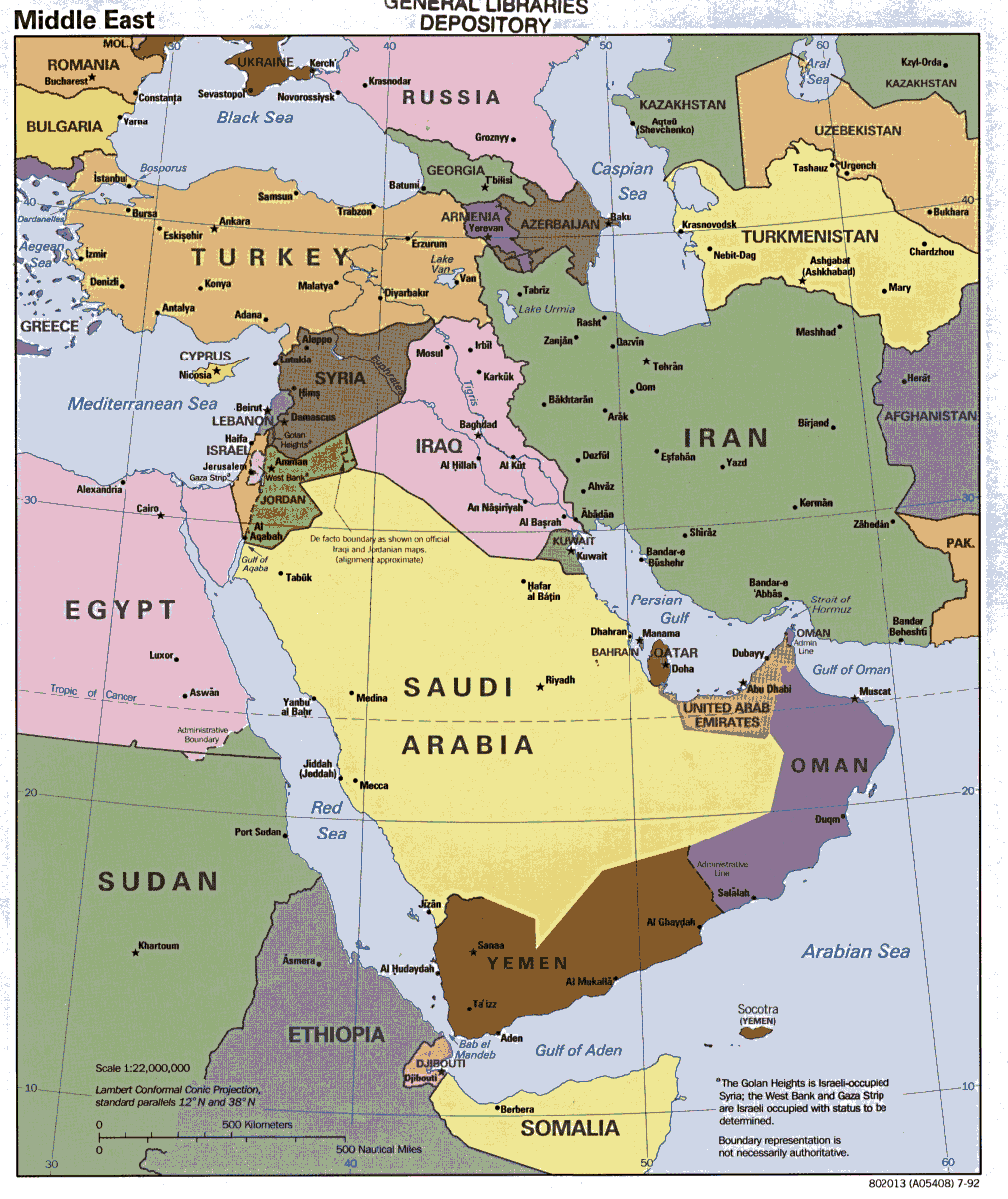 